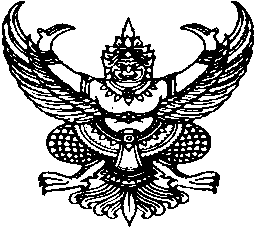 ประกาศองค์การบริหารส่วนตำบลหนองข่าเรื่อง  รับสมัครบุคคลทั่วไปเพื่อสรรหาและเลือกสรรเป็นพนักงานจ้างประจำปีงบประมาณ พ.ศ.2562***************************		ด้วยองค์การบริหารส่วนตำบลหนองข่า อำเภอเกษตรสมบูรณ์  จังหวัดชัยภูมิ มีความประสงค์จะรับสมัครบุคคลเพื่อจัดจ้างเป็นพนักงานจ้างสังกัดองค์การบริหารส่วนตำบลหนองข่า 		อาศัยอำนาจตามประกาศคณะกรรมการพนักงานส่วนตำบลจังหวัดชัยภูมิ เรื่อง หลักเกณฑ์และเงื่อนไขเกี่ยวกับพนักงานจ้าง ลงวันที่ 7 กรกฎาคม พ.ศ. 2547  แก้ไขเพิ่มเติมฉบับที่ 6 พ.ศ. 2559     จึงประกาศรับสมัครบุคคลทั่วไปเพื่อสรรหาและเลือกสรร  โดยมีรายละเอียดดังต่อไปนี้ประเภทของพนักงานจ้าง ชื่อตำแหน่งและรายละเอียดการจ้างพนักงานจ้างตามภารกิจ จำนวน 3 ตำแหน่ง ดังนี้ตำแหน่ง ผู้ช่วยเจ้าพนักงานการเกษตร        สังกัด สำนักปลัด จำนวน 1 อัตราตำแหน่ง ผู้ช่วยเจ้าพนักงานการเงินและบัญชี สังกัด กองคลัง จำนวน 1 อัตราตำแหน่ง ผู้ช่วยนักวิชาการสุขาภิบาล          สังกัด กองสาธารณสุขและสิ่งแวดล้อมจำนวน 1 อัตรา	๒. คุณสมบัติทั่วไปและคุณสมบัติเฉพาะสำหรับตำแหน่งของผู้มีสิทธิสมัครเข้ารับการสรรหาและการเลือกสรร		2.1 คุณสมบัติทั่วไป		ผู้ที่ประสงค์จะสมัครและเข้ารับการสรรหาและเลือกสรรจะต้องมีคุณสมบัติทั่วไปและไม่มีลักษณะต้องห้ามตามประกาศคณะกรรมการพนักงานส่วนตำบลจังหวัดชัยภูมิ เรื่อง หลักเกณฑ์เกี่ยวกับพนักงานจ้าง ลงวันที่ 7 กรกฎาคม 2547 ข้อ 4 ดังต่อไปนี้มีสัญชาติไทยมีอายุไม่ต่ำกว่า 18 ปี และไม่เกิน 60 ปีไม่เป็นบุคคลล้มละลายไม่เป็นผู้มีกายทุพลภาพจนไม่สามารถปฏิบัติหน้าที่ได้ ไร้ความสามารถหรือจิตฟั่นเฟือนไม่สมประกอบ หรือเป็นโรคตามที่กำหนดไว้ในประกาศกำหนดโรคที่เป็นลักษณะต้องห้ามเบื้องต้น สำหรับพนักงานจ้างดังนี้โรคเรื้อนในระยะติดต่อหรือในระยะที่ปรากฏอาการเป็นที่รังเกียจในสังคมวัณโรคในระยะอันตรายโรคเท้าช้างในระยะที่ปรากฏอาการเป็นที่รังเกียจในสังคมโรคพิษสุราเรื้อรังไม่เป็นผู้ดำรงตำแหน่งทางการเมือง กรรมการพรรคการเมือง หรือเจ้าหน้าที่ในพรรคการเมืองไม่เป็นผู้ดำรงตำแหน่งผู้บริหารท้องถิ่น คณะผู้บริหารท้องถิ่นหรือสมาชิกสภาท้องถิ่น-2-ไม่เป็นผู้เคยต้องรับโทษจำคุกโดยคำพิพากษาถึงที่สุดให้จำคุก เพราะกระทำความผิดทางอาญา เว้นแต่เป็นโทษสำหรับความผิดที่ได้กระทำโดยประมาทหรือความผิดลหุโทษไม่เป็นผู้เคยถูกลงโทษให้ออก ปลดออก หรือไล่ออกจากราชการ รัฐวิสาหกิจหรือหน่วยงานอื่นของรัฐไม่เป็นข้าราชการหรือลูกจ้างของส่วนราชการ พนักงานหรือลูกจ้างของหน่วยงานอื่นของรัฐ รัฐวิสาหกิจ หรือพนักงานหรือลูกจ้างของราชการส่วนท้องถิ่น	หมายเหตุ  ผู้ที่ผ่านการสรรหาและการเลือกสรรในวันที่ทำสัญญาจ้าง จะต้องไม่เป็นผู้ดำรำตำแหน่งทางการเมือง กรรมการพรรคการเมือง เจ้าหน้าที่ในพรรคการเมือง ผู้บริหารท้องถิ่น คณะผู้บริหารท้องถิ่น สมาชิกสภาท้องถิ่น ข้าราชการหรือลูกจ้างส่วนราชการ พนักงานหรือลูกจ้างของหน่วยงานอื่นของรัฐ รัฐวิสาหกิจ หรือพนักงานหรือลูกจ้างของราชการส่วนท้องถิ่นและต้องนำใบรับรองแพทย์ ซึ่งออกไว้ไม่เกิน 1 เดือน และแสดงว่าไม่เป็นโรคต้องห้ามตามประกาศกำหนดโรคที่เป็นลักษณะต้องห้ามสำหรับข้าราชการหรือพนักงานส่วนท้องถิ่นมายื่นด้วย	2.2 คุณสมบัติเฉพาะสำหรับตำแหน่ง / หน้าที่และความรับผิดชอบ / ลักษณะงานที่ปฏิบัติ / อัตราค่าตอบแทน และระยะเวลาการจ้าง	ผู้สมัครจะต้องมีคุณสมบัติเฉพาะสำหรับตำแหน่ง ตามที่ระบุไว้ในรายละเอียดเกี่ยวกับการรับสมัครแต่ละตำแหน่ง ดังต่อไปนี้		2.2.1 ตำแหน่ง ผู้ช่วยเจ้าพนักงานการเกษตร จำนวน 1 อัตรา- คุณสมบัติเฉพาะสำหรับตำแหน่ง  มีคุณวุฒิอย่างใดอย่างหนึ่งดังต่อไปนี้ 		1. ได้รับประกาศนียบัตรวิชาชีพหรือคุณวุฒิอย่างอื่นที่เทียบได้ในระดับเดียวกัน ในสาขาวิชาหรือทางเกษตรศาสตร์ การเกษตร ธุรกิจเกษตร ช่างกลเกษตร อุตสาหกรรมเกษตร เศรษฐศาสตร์ การเกษตร หรือในสาขาวิชาหรือทางอื่นที่ ก.จ., ก.ท. หรือ ก.อบต. กำหนดว่าใช้เป็นคุณสมบัติเฉพาะสำหรับตำแหน่งนี้ได้ 		2. ได้รับประกาศนียบัตรเทคนิคหรือคุณวุฒิอย่างอื่นที่เทียบได้ในระดับเดียวกัน ในสาขาวิชาหรือทางเกษตรศาสตร์ การเกษตร ธุรกิจเกษตร ช่างกลเกษตร อุตสาหกรรมเกษตร เศรษฐศาสตร์ การเกษตร หรือในสาขาวิชาหรือทางอื่นที่ ก.จ., ก.ท. หรือ ก.อบต. กำหนดว่าใช้เป็นคุณสมบัติเฉพาะสำหรับตำแหน่งนี้ได้ 		3. ได้รับประกาศนียบัตรวิชาชีพชั้นสูงหรือคุณวุฒิอย่างอื่นที่เทียบได้ไม่ต่ำกว่านี้ ในสาขาวิชาหรือทางเกษตรศาสตร์การเกษตร ธุรกิจเกษตร ช่างกลเกษตร อุตสาหกรรมเกษตร เศรษฐศาสตร์ การเกษตร เทคโนโลยีภูมิทัศน์หรืออนุปริญญาหลักสูตร 3 ปี ต่อจากประกาศนียบัตรมัธยมศึกษาตอนปลาย หรือเทียบเท่า ในสาขาวิชาหรือทางเกษตรศาสตร์การเกษตร ธุรกิจเกษตร ช่างกลเกษตร อุตสาหกรรมเกษตร เศรษฐศาสตร์การเกษตร ธุรกิจและสหกรณ์เทคโนโลยีภูมิทัศน์ หรือในสาขาวิชาหรือทางอื่นที่ ก.จ., ก.ท. หรือ ก.อบต. กำหนดว่าใช้เป็นคุณสมบัติเฉพาะสำหรับตำแหน่งนี้ได้		- ลักษณะงานโดยทั่วไป 		สายงานนี้ครอบคลุมถึงตำแหน่งต่าง ๆ ที่ปฏิบัติงานทางด้านการเกษตร ซึ่งมีลักษณะงานที่ปฏิบัติ เกี่ยวกับการเกษตรด้านต่างๆ เช่น การเพาะปลูก การใช้ปุ๋ย การปรับปรุงดิน การป้องกันและการกำจัดศัตรูพืช การส่งเสริมและเผยแพร่วิชาการเกษตรแก่เกษตรกร การควบคุมการนำเข้าและส่งออกของพืชและผลิตผลจาก พืชและวัสดุการเกษตร ตลอดจนการช่วยเหลือนักวิชาการเกษตรในการศึกษา ค้นคว้า ทดลอง วิเคราะห์ วิจัย เกี่ยวกับวิชาการเกษตร และปฏิบัติหน้าที่อื่นที่เกี่ยวข้องหน้าที่และความรับผิดชอบหลัก		ปฏิบัติงานในฐานะผู้ปฏิบัติงานระดับต้น  ซึ่งไม่จำเป็นต้องใช้ผู้สำเร็จการศึกษาระดับปริญญา ปฏิบัติงานด้านการเกษตร ตามแนวทาง แบบอย่าง ขั้นตอน และวิธีการที่ชัดเจน ภายใต้การกำกับ แนะนำ ตรวจสอบ และปฏิบัติงานอื่นตามที่ได้รับมอบหมาย โดยมีลักษณะงานที่ปฏิบัติในด้านต่าง ๆ ดังนี้ -3-	1. ด้านการปฏิบัติการ 		1.1 ช่วยทำการศึกษา ค้นคว้า วิจัย พัฒนา ทดลอง ทดสอบ วิเคราะห์ตรวจสอบ รับรอง ทางด้านวิชาการเกษตร เพื่อเพิ่มผลผลิตทางการเกษตรและให้มีการใช้เทคโนโลยีที่เหมาะสม 		1.2 ผลิต และให้บริการ ด้านพืช ไหม และปัจจัยการผลิต เพื่อให้ได้ผลผลิตตาม เป้าหมาย และมีคุณภาพตามมาตรฐาน 		1.3 ปฏิบัติการด้านวิชาการเกษตร เช่น การดำเนินการให้เป็นไปตามกฎหมาย การพัฒนา ที่ดิน การส่งเสริมการเกษตร การจัดการไร่นา การใช้น้ำ เป็นต้น เพื่อสนับสนุนงานวิชาการ และ เผยแพร่ความรู้แก่เกษตรกรและบุคคลทั่วไป 		1.4 ช่วยวางแผน ส่งเสริมการผลิต จัดทำโครงการสนับสนุนการผลิตของเกษตรกร และส่งเสริมกระบวนการเรียนรู้ด้านธรรมชาติและสิ่งแวดล้อม เช่นการอนุรักษ์ฟื้นฟูการปลูกพืชประจำถิ่น การอนุรักษ์ธรรมชาติโดยลดการใช้สารเคมีในการเกษตร เพื่อเป็นการเพิ่มผลผลิตของเกษตรกรและอนุรักษ์ พันธ์พืชหายาก 		1.5 ช่วยตรวจและควบคุมการนำเข้า ส่งออก และการน าผ่านของพืช ผลผลิตจากพืช และวัสดุการเกษตรและช่วยตรวจสอบเพื่อออกใบอนุญาต และเพื่อควบคุมพืชและวัสดุการเกษตรให้เป็นไปตาม กฎหมาย 		1.6 จัดเตรียม ตรวจสอบ ดูแลรักษาเครื่องมือ อุปกรณ์ต่างๆ ที่ใช้ในการปฏิบัติงาน เพื่อให้สามารถนำไปใช้ได้อย่างมีประสิทธิภาพ 		1.7 ปฏิบัติงานและสนับสนุนงานอื่นๆ ตามที่ ได้รับมอบหมาย เพื่อสนับสนุนให้องค์กร ปกครองส่วนท้องถิ่นที่สังกัดบรรลุภารกิจที่กำหนดไว้ 	2. ด้านการบริการ 		2.1 สาธิต แนะนำ ส่งเสริม ฝึกอบรม และถ่ายทอดเทคโนโลยีการเกษตร แก่เกษตรกร                ยุวเกษตร หรือบุคคลทั่วไป เพื่อน าความรู้ไปปฏิบัติ 		2.2 ประสานงานกับหน่วยงานต่างๆ และแนะแนวทางการแก้ไขปัญหาการเกษตร เพื่อให้มีการแก้ไขปัญหาอย่างมีประสิทธิภาพ	- อัตราค่าตอบแทน		วุฒิ ปวช. 9,400 บาท/ เดือน  และเงินเพิ่มการครองชีพชั่วคราวตามที่กฎหมายกำหนด		วุฒิ ปวท. 10,840 บาท/เดือน และเงินเพิ่มการครองชีพชั่วคราวตามที่กฎหมายกำหนด		วุฒิ ปวส. 11,500 บาท /เดือน และเงินเพิ่มการครองชีพชั่วคราวตามที่กฎหมายกำหนด ระยะเวลาการจ้าง		คราวละไม่เกิน 4 ปี นับตั้งแต่ทำสัญญาจ้าง นับตั้งแต่ทำสัญญาจ้าง	2.2.2 ตำแหน่ง ผู้ช่วยเจ้าพนักงานการเงินและบัญชี จำนวน 1 อัตรา- คุณสมบัติเฉพาะสำหรับตำแหน่ง  มีคุณวุฒิอย่างใดอย่างหนึ่งดังต่อไปนี้ 		1. ได้รับประกาศนียบัตรวิชาชีพ (ปวช.) หรือเทียบได้ในระดับเดียวกันในสาขาวิชาหรือทาง บัญชี พาณิชยการ เลขานุการ บริหารธุรกิจ การจัดการทั่วไป (เฉพาะทางบริหารธุรกิจ และการจัดการทั่วไป ต้องมีการศึกษาวิชาบัญชีมาไม่น้อยกว่า 6 หน่วยกิต) หรือในสาขาวิชาหรือทางอื่นที่ ก.จ., ก.ท. หรือ ก.อบต.             กำหนดว่าใช้เป็นคุณสมบัติเฉพาะสำหรับตำแหน่งนี้ได้ 		2. ได้รับประกาศนียบัตรวิชาชีพเทคนิคหรือเทียบได้ในระดับเดียวกัน ในสาขาวิชาหรือทาง บัญชี พาณิชยการ เลขานุการ การบริหารธุรกิจ การจัดการทั่วไป สำหรับทางการบริหารธุรกิจ การจัดการ ทั่วไป จะต้องมีการศึกษาวิชาบัญชีไม่น้อยกว่า 9 หน่วยกิต หรือในสาขาวิชาหรือทางอื่นที่ ก.จ., ก.ท. หรือ               ก. อบต. กำหนดว่าใช้เป็นคุณสมบัติเฉพาะสำหรับตำแหน่งนี้ได้ -4-		3. ได้รับประกาศนียบัตรวิชาชีพชั้นสูงหรือเทียบได้ไม่ต่ำกว่านี้ในสาขาวิชาหรือทางบัญชี พณิชยการ เลขานุการ การบริหารธุรกิจ การจัดการทั่วไป สำหรับทางการบริหารธุรกิจ การจัดการทั่วไป จะต้องมีการศึกษาวิชาบัญชีไม่น้อยกว่า 15 หน่วยกิต หรือในสาขาวิชาหรือทางอื่นที่ก.จ., ก.ท. หรือ ก.อบต.               กำหนดว่าใช้เป็นคุณสมบัติเฉพาะสำหรับตำแหน่งนี้ได้		- ลักษณะงานโดยทั่วไป 		สายงานนี้คลุมถึงตำแหน่งต่างๆ ที่ปฏิบัติงานทางการเงินและบัญชีซึ่งมีลักษณะงานที่ปฏิบัติ ค่อนข้างยากเกี่ยวกับการเงิน การงบประมาณและการบัญชีทั่วไปของส่วนราชการ เช่น การตรวจสอบ หลักฐาน ใบสำคัญคู่จ่ายเงิน ลงบัญชีทำรายงาน การบัญชีรวบรวมรายละเอียดข้อมูลเกี่ยวกับการขอจัดตั้งงบประมาณ รายรับ-รายจ่ายประจำปี ทำหนังสือชี้แจง โต้ตอบ ด้านงบประมาณ พิจารณาจัดสรร งบประมาณรายจ่าย และ ปฏิบัติหน้าที่อื่นที่เกี่ยวข้องหน้าที่และความรับผิดชอบหลัก		ปฏิบัติงานในฐานะผู้ปฏิบัติงานระดับต้นซึ่งไม่จำเป็นต้องใช้ผู้สำเร็จการศึกษาระดับปริญญา ปฏิบัติงานด้านการเงินและบัญชีตามแนวทาง แบบอย่าง ขั้นตอน และวิธีการที่ชัดเจน ภายใต้การกำกับ แนะนำ ตรวจสอบ และปฏิบัติงานอื่นตามที่ได้รับมอบหมาย โดยมีลักษณะงานที่ปฏิบัติในด้านต่าง ๆ ดังนี้ 	1. ด้านการปฏิบัติการ 		1.1 จัดทำและปฏิบัติงานด้านเอกสารทางการเงินและบัญชีในระดับต้น เพื่อให้งาน เป็นไปอย่างถูกต้อง ตามระเบียบ ข้อบังคับ หนังสือสั่งการและตามเป้าหมายที่กำหนด 		1.2 รวบรวมรายละเอียดการจัดทำงบประมาณ เพื่อใช้ประกอบในการทำงบประมาณ ประจำปีของหน่วยงาน และจัดทำแผนการเบิกจ่ายเงิน เพื่อให้การเบิกจ่ายงบประมาณเป็นไปตามแผนการเบิก จ่ายเงิน 		1.3 ดำเนินการรับ-จ่ายเงินตามหลักฐานการรับจ่ายเงิน เพื่อให้การดำเนินงานด้านการ รับ-จ่ายเงินเป็นไปอย่างสะดวก ถูกต้องและครบถ้วน 		1.4 รวบรวมและจัดเก็บข้อมูล สถิติ เอกสาร ใบสำคัญ และรายงานทางการเงินและ บัญชีต่างๆ ที่เกี่ยวข้อง เพื่อให้ง่ายและสะดวกในการค้นหา และเป็นหลักฐานสำคัญในการอ้างอิงการดำเนินการ ต่างๆ ทางการเงินและบัญชี 		1.5 ตรวจสอบและดูความถูกต้องของเอกสารสำคัญทางการเงิน เพื่อให้เกิดความ ถูกต้องใน การปฏิบัติงาน 		1.6 ร่างหนังสือโต้ตอบต่างๆ ที่เกี่ยวกับการเงิน การบัญชี และการงบประมาณ เพื่อให้ เกิดความถูกต้องและตรงตามมาตรฐาน และระเบียบที่กำหนดไว้ 		1.7 ศึกษา และติดตามเทคโนโลยีองค์ความรู้ใหม่ๆ กฎหมาย และระเบียบต่างๆ                      ที่เกี่ยวข้องกับงานการเงินและบัญชี เพื่อนำมาประยุกต์ใช้ในการปฏิบัติงานได้อย่างมีประสิทธิภาพสูงสุด 	2. ด้านการบริการ 		2.1 ให้คำแนะนำ ตอบปัญหา ชี้แจงเกี่ยวกับงานการเงินและบัญชีแก่เจ้าหน้าที่ระดับ รองลงมา หน่วยงานราชการ เอกชน และประชาชนทั่วไป เพื่อถ่ายทอดความรู้ความชำนาญแก่ผู้ที่สนใจ 		2.2 ประสานงานในระดับกลุ่ม กับหน่วยงานราชการ เอกชน หรือประชาชนทั่วไป เพื่อขอความช่วยเหลือและความร่วมมือในงานการเงินและบัญชีและแลกเปลี่ยนความรู้ความเชี่ยวชาญที่ เป็น ประโยชน์ต่อการทำงานของหน่วยงาน-5-	- อัตราค่าตอบแทน		วุฒิ ปวช. 9,400 บาท/ เดือน  และเงินเพิ่มการครองชีพชั่วคราวตามที่กฎหมายกำหนด		วุฒิ ปวท. 10,840 บาท/เดือน และเงินเพิ่มการครองชีพชั่วคราวตามที่กฎหมายกำหนด		วุฒิ ปวส. 11,500 บาท /เดือน และเงินเพิ่มการครองชีพชั่วคราวตามที่กฎหมายกำหนดระยะเวลาการจ้าง		คราวละไม่เกิน 4 ปี นับตั้งแต่ทำสัญญาจ้าง นับตั้งแต่ทำสัญญาจ้าง2.2.3 ตำแหน่ง ผู้ช่วยนักวิชาการสุขาภิบาล จำนวน 1 อัตรา- คุณสมบัติเฉพาะสำหรับตำแหน่ง  มีคุณวุฒิอย่างใดอย่างหนึ่งดังต่อไปนี้ 		1. ได้รับปริญญาตรีหรือคุณวุฒิอย่างอื่นที่เทียบได้ในระดับเดียวกัน ในสาขาวิชาหรือทาง สาธารณสุขศาสตร์ อนามัยสิ่งแวดล้อม อาชีวอนามัย อาชีวอนามัยและความปลอดภัย สุขาภิบาล สุขาภิบาล สิ่งแวดล้อม วิทยาศาสตร์เน้นวิทยาศาสตร์สุขาภิบาล วิทยาศาสตร์สาธารณสุข วิทยาศาสตร์อนามัยและ สิ่งแวดล้อม วิทยาศาสตร์สุขภาพ วิทยาศาสตร์สิ่งแวดล้อม วิศวกรรมศาสตร์เน้นทางวิศวกรรมสุขาภิบาล วิศวกรรมสิ่งแวดล้อม หรือในสาขาวิชาหรือทางอื่นที่ ก.จ., ก.ท. หรือ ก.อบต. กำหนดว่าใช้เป็นคุณสมบัติเฉพาะ สำหรับตำแหน่งนี้ได้ 		2. ได้รับปริญญาโทหรือคุณวุฒิอย่างอื่นที่เทียบได้ในระดับเดียวกัน ในสาขาวิชาหรือทาง สาธารณสุขศาสตร์อนามัยสิ่งแวดล้อม อาชีวอนามัย อาชีวอนามัยและความปลอดภัย สุขาภิบาล สุขาภิบาล สิ่งแวดล้อม วิทยาศาสตร์เน้นวิทยาศาสตร์สุขาภิบาล วิทยาศาสตร์สาธารณสุข วิทยาศาสตร์อนามัยและ สิ่งแวดล้อม วิทยาศาสตร์สุขภาพ วิทยาศาสตร์สิ่งแวดล้อม วิศวกรรมศาสตร์เน้นทางวิศวกรรมสุขาภิบาล วิศวกรรมสิ่งแวดล้อม หรือในสาขาวิชาหรือทางอื่นที่ ก.จ., ก.ท. หรือ ก.อบต. กำหนดว่าใช้เป็นคุณสมบัติเฉพาะ สำหรับตำแหน่งนี้ได้ 		3. ได้รับปริญญาเอกหรือคุณวุฒิอย่างอื่นที่เทียบได้ในระดับเดียวกัน ในสาขาวิชาหรือทาง สาธารณสุขศาสตร์อนามัยสิ่งแวดล้อม อาชีวอนามัย อาชีวอนามัยและความปลอดภัย สุขาภิบาล สุขาภิบาล สิ่งแวดล้อม วิทยาศาสตร์เน้นวิทยาศาสตร์สุขาภิบาล วิทยาศาสตร์สาธารณสุข วิทยาศาสตร์อนามัยและ สิ่งแวดล้อม วิทยาศาสตร์สุขภาพ วิทยาศาสตร์สิ่งแวดล้อม วิศวกรรมศาสตร์เน้นทางวิศวกรรมสุขาภิบาล วิศวกรรมสิ่งแวดล้อม หรือในสาขาวิชาหรือทางอื่นที่ ก.จ., ก.ท. หรือ ก.อบต. กำหนดว่าใช้เป็นคุณสมบัติเฉพาะ สำหรับตำแหน่งนี้ได้		- ลักษณะงานโดยทั่วไป 		สายงานนี้คลุมถึงตำแหน่งต่าง ๆ ที่ปฏิบัติงานทางวิชาการสุขาภิบาล ซึ่งมีลักษณะงานที่ปฏิบัติ เกี่ยวกับการศึกษา วิเคราะห์ และวินิจฉัยปัญหาทางวิชาการสุขาภิบาล และอนามัยสิ่งแวดล้อม กำหนดนโยบาย วางแผนงานและดำเนินงานวิชาการสุขาภิบาลตามแผน วัดและประเมินผลการดำเนินงานสุขาภิบาล การ จัดการของเสียและสิ่งปฏิกูลอย่างระบบเบ็ดเสร็จ ในด้านการรวบรวม การขนส่ง การแปรสภาพวัสดุเหลือใช้ และการกำจัด กำหนดระบบและวิธีการด้านนิเทศ นิเทศ ควบคุมติดตามผลและประเมินผลงานสุขาภิบาล และ งานวิชาการสุขาภิบาล ศึกษาค้นคว้า วิจัยด้านวิชาการสุขาภิบาล จัดสอน สอน และอบรมด้านการสุขาภิบาล จัดการประชุมและดำเนินการด้านเผยแพร่กิจการทางวิชาการสุขาภิบาล ให้คำปรึกษา ข้อเสนอแนะและแนะ แนวทางวิชาการสุขาภิบาล กำหนด จรรโลง และสร้างมาตรฐานงานสุขาภิบาล อาจปฏิบัติงานรักษาพยาบาล งานวิชาการควบคุมโรคเพื่อประโยชน์ในการยกระดับมาตรฐานการสาธารณสุขของชุมชนและปฏิบัติหน้าที่อื่นที่ เกี่ยวข้อง-6-หน้าที่และความรับผิดชอบหลัก		ปฏิบัติงานงานฐานะผู้ปฏิบัติงานระดับต้น ที่ต้องใช้ความรู้ ความสามารถทางวิชาการในงาน ทำงาน ปฏิบัติงานเกี่ยวกับด้านวิชาการสุขาภิบาล ภายใต้การกำกับ แนะนำ ตรวจสอบ และปฏิบัติงานอื่น ตามที่ได้รับมอบหมาย โดยมีลักษณะงานที่ปฏิบัติในด้านต่างๆ ดังนี้ 	1. ด้านการปฏิบัติการ 		1.1 ศึกษา ค้นคว้า วิเคราะห์ วิจัย สำรวจ รวบรวม ข้อมูลทางวิชาการเบื้องต้นที่ ไม่ซับซ้อนเกี่ยวกับงานด้านสุขาภิบาล รวมถึงการอนามัยที่เกี่ยวข้องกับสภาวะสิ่งแวดล้อม อันมีผลกระทบต่อ ชีวิตและ สภาพความเป็นอยู่ของประชาชน เช่น การศึกษาสถานการณ์ สิ่งแวดล้อมการเกิดโรค และการแพร่กระจาย การจัดการน้ำเสีย การจัดการขยะมูลฝอยสิ่งปฏิกูล การจัดการคุณภาพอากาศและเสียง การจัดการสุขาภิบาลอาหาร การจัดการที่เป็นอันตรายต่อสุขภาพและอาชีวอนามัยและความปลอดภัย การจัดการอาคารสถานที่และการปรับปรุงแก้ไขสิ่งแวดล้อมทั่วไป และเหตุรำคาญอื่นๆ ควบคุมการดำเนินงาน ของสถานที่จำหน่ายอาหาร และเครื่องดื่มให้เป็นไปตามาตรฐานที่กำหนด เพื่อเสริมสร้างและพัฒนาระบบ การสุขาภิบาลที่ดี 		1.2 สรุปรายงานเกี่ยวกับการดำเนินงาน หรือรายงานการรวบรวมข้อมูลทางวิชาการ สุขาภิบาลเสนอผู้บังคับบัญชา เพื่อประกอบการวางแผนในการปฏิบัติงาน 		1.3 ติดตามผลการศึกษา วิเคราะห์ และวิจัยงานด้านสุขาภิบาล เพื่อนำมาใช้ใน การปฏิบัติงานให้เหมาะสมกับสถานการณ์และความจำเป็นของท้องที่ 		1.4 พัฒนาเนื้อหา องค์ความรู้ คุณภาพมาตรฐานเกี่ยวกับงานด้านสุขาภิบาล สิ่งแวดล้อมการคุ้มครองและส่งเสริมภูมิปัญญาเกี่ยวกับงานด้านสุขาภิบาลสิ่งแวดล้อม และจัดทำคู่มือ แนวทาง ปฏิบัติ เอกสารทางวิชาการ สิ่งพิมพ์ และอุปกรณ์ต่างๆ ประชาสัมพันธ์ เพื่อให้ประชาชนมีความรู้และมีส่วน ร่วมในการรักษาและจัดการสภาพแวดล้อมอันมีผลกระทบต่อสุขภาพ 		1.5 ปฏิบัติการในการแก้ไข ฟื้นฟู รักษาคุณภาพสิ่งแวดล้อม การตรวนสอบคุณภาพ สิ่งแวดล้อม และผลกระทบด้านสิ่งแวดล้อม ซึ่งมีผลกระทบต่อสุขภาพ ดูแล บำรุงรักษาเครื่องมือและอุปกรณ์ ให้พร้อมใช้งาน เพื่อพัฒนามาตรการและปรับปรุงวิธีการดำเนินการและจัดหาเทคโนโลยีที่เหมาะสมในการ จัดการด้านสุขาภิบาลสิ่งแวดล้อมให้มีประสิทธิภาพ 		1.6 จัดทำฐานข้อมูลเบื้องต้นที่เกี่ยวข้องกับงานด้านสุขาภิบาลสิ่งแวดล้อม เช่น ข้อมูล เกี่ยวกับคุณภาพน้ำ อากาศและเสียง พื้นที่เสี่ยง ประชากร ปริมาณขยะมูลฝอย สถานที่ประกอบกิจการ ตามกฎหมายว่าด้วยการสาธารณสุข เป็นต้น เพื่อนำมาใช้ในการวิเคราะห์ ปรับปรุงและพัฒนาระบบการจัดการ ด้านสุขาภิบาลสิ่งแวดล้อมให้มีประสิทธิภาพสูงขึ้น 		1.7 ประเมินสิ่งแวดล้อมการทำงาน ประเมินสถานประกอบการ สถานบริการ สาธารณะ สถานที่สาธารณะ ทางด้านสุขาภิบาลสิ่งแวดล้อม เพื่อป้องกันควบคุม ทำลายแหล่งแพร่เชื้อ และพาหะนำโรคอันเป็นอันตรายต่อสุขภาพ 		1.8 ปฏิบัติงานส่งเสริม ควบคุม กำกับมาตรฐาน การบังคับใช้กฎหมายว่าด้วยการ สาธารณสุข และกฎหมายเกี่ยวกับการสุขาภิบาลสิ่งแวดล้อม และกฎหมายอื่นที่เกี่ยวข้อง เพื่อการคุ้มครองโรค และภัยสุขภาพของประชาชน 	2. ด้านการวางแผน 		วางแผนการทำงานที่รับผิดชอบ ร่วมดำเนินการวางแผนการทำงานของหน่วยงานหรือ องค์กรปกครองส่วนท้องถิ่น หรือโครงการเพื่อให้การดำเนินงานเป็นไปตามเป้าหมายและผลสัมฤทธิ์ที่กำหนด 	3. ด้านการประสานงาน 		3.1 ประสานงานการทำงานร่วมกันทั้งภายในและภายนอกทีมงานหรือหน่วยงานหรือ องค์กรปกครองส่วนท้องถิ่น เพื่อให้เกิดความร่วมมือและผลสัมฤทธิ์ตามที่กำหนด 		3.2 ชี้แจงและให้รายละเอียดเกี่ยวกับข้อมูล ข้อเท็จจริงแก่บุคลหรือหน่วยงานหรือ องค์กรปกครองส่วนท้องถิ่นที่เกี่ยวข้อง เพื่อสร้างความเข้าใจหรือความร่วมมือในการดำเนินงานตามที่ได้รับ มอบหมาย -7-	4. ด้านบริการ 		4.1 ตรวจสอบสภาพของเครื่องมืออุปกรณ์ต่างๆ ให้มีคุณภาพพร้อมนำไปใช้งานอยู่ เสมอ รวมทั้งสนับสนุนงานอื่นๆ ที่เกี่ยวข้องกับการให้บริการด้านสุขาภิบาลสิ่งแวดล้อม เพื่อให้การบริการ ดังกล่าวเป็นไปอย่างราบรื่น 		4.2 สนับสนุนการถ่ายทอดความรู้ทางวิชาการ หรือเทคโนโลยีแก่บุคคลในหน่วยงาน เพื่อให้สามารถดำเนินงานได้อย่างมีประสิทธิภาพ 		4.3 ให้คำแนะนำ ตอบปัญหาและชี้แจงเกี่ยวกับงานสุชาภิบาลสิ่งแวดล้อมที่ตน รับผิดชอบในระดับเบื้องต้น แก่หน่วยงานราชการ เอกชน หรือประชาชนทั่วไป เพื่อให้ผู้ที่สนในได้ทราบข้อมูล และความรู้ต่างๆ ที่เป็นประโยชน์และสามารถนำไปปฏิบัติให้มีสุขภาพที่ดี 		4.4 ให้บริการทางวิชาการ เช่น การจัดทำเอกสาร คู่มือ สื่อเผยแพร่ หรือจัดกิจกรรม ในรูปแบบต่างๆ เพื่อการเรียนรู้และสร้างความเข้าใจในงานสุขาภิบาลสิ่งแวดล้อม 		4.5 ร่วมปฏิบัติการในการพัฒนาศักยภาพของบุคลากรและองค์กร เพื่อให้เป็น บุคลากรที่มีความชำนาญ และปฏิบัติงานได้อย่างมีประสิทธิภาพ	- อัตราค่าตอบแทน		วุฒิปริญญาตรี 15,000 บาท/เดือน ระยะเวลาการจ้าง		คราวละไม่เกิน 4 ปี นับตั้งแต่ทำสัญญาจ้าง นับตั้งแต่ทำสัญญาจ้างการรับสมัคร3.1 วัน เวลา และสถานที่รับสมัคร		กำหนดวันรับสมัคร  เปิดรับสมัครตั้งแต่วันที่ 14-23 มกราคม 2562  ในวัน เวลาราชการ ระหว่างเวลา 08.30 น. – 16.30 น. ที่สำนักงานปลัด องค์การบริหารส่วนตำบลหนองข่า หรือ สอบถามรายละเอียดเพิ่มเติมได้ที่โทรศัพท์หมายเลข 044-056028  หรือ www.nongkha.go.thหลักฐานที่ต้องยื่นพร้อมใบสมัครผู้ประสงค์จะสมัครเข้ารับการสรรหาและเลือกสรร  ให้กรอกรายละเอียดในใบสมัครให้ถูกต้อง ครบถ้วน พร้อมทั้งเอกสารฉบับจริง และสำเนารับรองความถูกต้อง อย่างละ 1 ชุด ให้ยื่นใบสมัครด้วยตนเองต่อเจ้าหน้าที่รับสมัคร ซึ่งผู้สมัครได้รับรองสำเนาถูกต้องและลงลายมือชื่อกำกับไว้ในเอกสารทุกฉบับดังต่อไปนี้(1) ใบสมัคร							จำนวน 1 ฉบับ(2) สำเนาวุฒิการศึกษาหรือหลักฐานซึ่งแสดงว่าเป็นผู้สำเร็จ		จำนวน 1 ฉบับการศึกษาตรงตามคุณสมบัติเฉพาะสำหรับตำแหน่งที่สมัคร (พร้อมต้นฉบับและรับรองสำเนาถูกต้อง)(3) รูปถ่ายหน้าตรงไม่สวมหมวก ไม่สวมแว่นตาดำ			จำนวน 3 รูปขนาด ๑ นิ้ว (ถ่ายครั้งเดียวกันไม่เกิน ๖ เดือนนับถึงวันสมัคร)และให้เขียนชื่อ-สกุล ตำแหน่งที่สมัครไว้ด้านหลังรูปด้วยตนเอง			(4) สำเนาทะเบียนบ้าน พร้อมรับรองสำเนาถูกต้อง		 	จำนวน ๑ ฉบับ  (5) สำเนาบัตรประจำตัวประชาชน พร้อมรับรองสำเนาถูกต้อง	จำนวน ๑ ฉบับ  (6) ใบรับรองแพทย์ที่แสดงว่าไม่เป็นผู้มีร่างการทุพพลภาพจนไม่	จำนวน  ๑ ฉบับสามารถปฏิบัติหน้าที่ได้หรือไม่เป็นโรคที่ต้องห้ามตามระเบียบกระทรวงมหาดไทยกำหนดซึ่งออกไว้ไม่เกิน ๑ เดือนนับตั้งแต่วันตรวจร่างกาย(ใช้ฉบับจริง)-8-(7) สำเนาหลักฐานอื่นๆ  เช่น ใบรับรองผ่านการตรวจเลือก		จำนวน 1 ฉบับการเกณฑ์ทหาร หรือใบสำคัญการเปลี่ยนชื่อ-สกุล ทำเบียนสมรสทั้งนี้  ในหลักฐานทุกฉบับให้ผู้สมัครเขียนคำรับรองสำเนาถูกต้องและลงชื่อกำกับไว้ด้วย		3.3. ค่าธรรมเนียมในการสมัคร		ผู้สมัครเข้ารับการสรรหาและเลือกสรรพนักงานจ้างทุกประเภททุกตำแหน่ง  จะต้องเสียค่าธรรมเนียมการสมัคร  ในอัตราตำแหน่งละ 100 บาท (หนึ่งร้อยบาทถ้วน)		ค่าธรรมเนียมในการสมัครสอบจะไม่จ่ายคืนให้ไม่ว่ากรณีใดๆ ทั้งสิ้น เว้นแต่จะมีการยกเลิกการสอบครั้งนี้ จึงจะคืนค่าธรรมเนียมแก่ผู้สมัคร ทั้งนี้ผู้สมัครเข้ารับการสรรหาและเลือกสรรมีสิทธิสมัครได้เพียง 1 ตำแหน่ง เท่านั้น		3.4 เงื่อนไขในการสมัครผู้สมัครเข้ารับการสรรหาและการเลือกสรรจะต้องรับผิดชอบในการตรวจสอบและรับรองตนเอง  ว่าเป็นผู้มีคุณสมบัติทั่วไปและคุณสมบัติเฉพาะสำหรับตำแหน่งตรงตามที่ประกาศรับสมัครจริง และจะต้องกรอกรายละเอียดต่างๆ ในใบสมัคร พร้อมทั้งยื่นหลักฐานในการสมัครให้ถูกต้องครบถ้วนในวัน เวลา และสถานที่ที่กำหนด ในกรณีที่มีความผิดพลาดอันเกิดจากผู้สมัครไม่ว่าเหตุผลใดๆ หรือคุณวุฒิการศึกษาไม่ตรงตามคุณสมบัติเฉพาะสำหรับตำแหน่งที่สมัครอันเป็นผลทำให้ผู้สมัครไม่มีสิทธิสมัครตามประกาศรับสมัครดังกล่าวและหากตรวจสอบพบภายหลังให้ถือว่าการรับสมัครและการได้เข้ารับการสรรหาและการเลือกสรรครั้งนี้เป็นโมฆะสำหรับผู้นั้นตั้งแต่ต้น จะตัดสิทธิผู้นั้นมิให้เข้ารับการสรรหาและเลือกสรร หรือพิจารณาไม่ให้ผ่านการเลือกสรรหรือถอนรายชื่อผู้นั้นออกจากบัญชีรายชื่อผู้ได้รับการเลือกสรร และไม่มีสิทธิได้รับการจ้างเป็นพนักงานจ้างในตำแหน่งนั้น	4. การประกาศรายชื่อผู้มีสิทธิเข้ารับการประเมินสมรรถนะ และกำหนดวัน เวลา สถานที่ในการประเมินสมรรถนะ	4.1 ประกาศรายชื่อผู้มีสิทธิเข้ารับการประเมินสมรรถนะในวันที่ 24 มกราคม 2562  โดยจะปิดประกาศไว้ ณ ที่ทำการองค์การบริหารส่วนตำบลหนองข่า  อำเภอเกษตรสมบูรณ์  จังหวัดชัยภูมิ  หรือ  สอบถามได้ที่โทรศัพท์หมายเลข  ๐๔๔-056028 หรือ www.nongkha.go.th	4.2 กำหนดวัน เวลา สถานที่ในการประเมินสมรรถนะ ในวันที่ 28 มกราคม 2561 เวลา 08.30-16.30 น. ณ ห้องประชุมศิลาทอง 1 (ชั้น 2) องค์การบริหารส่วนตำบลหนองข่า	5. หลักเกณฑ์และวิธีการเลือกสรร	ผู้สมัครต้องได้รับการประเมินสมรรถนะตามหลักเกณฑ์การประเมิน ตามรายละเอียดเกี่ยวกับการรับสมัครตามภาคผนวกแนบท้ายประกาศนี้ 	    	พนักงานจ้างตามภารกิจ  แบ่งออกเป็น 3 ภาคๆ ละ 100 คะแนน ดังนี้	- ภาคความรู้ความสามารถทั่วไป (ภาค ก.)  		(รายละเอียดตามภาคผนวก ก.)	- ภาคความรู้ความสามารถที่ใช้เฉพาะตำแหน่ง (ภาค ข.)	(รายละเอียดตามภาคผนวก ข.)	- ภาคความเหมาะสมกับตำแหน่ง (ภาค ค)		(รายละเอียดตามภาคผนวก ค.)-9-	6. หลักเกณฑ์การตัดสิน	ผู้ที่ผ่านการเลือกสรร จะต้องเป็นผู้ที่ได้รับคะแนนในการประเมินสมรรถนะแต่ละภาคที่สอบไม่ต่ำกว่าร้อยละ 60 โดยเรียงลำดับจากผู้ที่สอบได้คะแนนรวมสูงสุดลงมาตามลำดับ  ผู้ที่ได้ลำดับที่สูงกว่าจะได้รับการจัดจ้างก่อนผู้ที่ได้คะแนนอยู่ในลำดับถัดไป ในกรณีที่ผู้สอบได้คะแนนรวมเท่ากัน  จะเรียงลำดับผู้ที่ได้คะแนนเท่ากัน  ดังนี้                 	(1) กรณีที่ได้คะแนนรวมเท่ากัน จะพิจารณาผู้ที่ได้คะแนนภาคความรู้ความสามารถที่ใช้เฉพาะตำแหน่งมากกว่า  เป็นผู้อยู่ในลำดับที่สูงกว่า	 	(2) กรณีที่คะแนนภาคความรู้ความสามารถที่ใช้เฉพาะตำแหน่งเท่ากัน จะพิจารณาผู้ที่ได้หมายเลขประจำตัวผู้เข้าสอบก่อนเป็นผู้อยู่ในลำดับที่สูงกว่า	 	10.2 เมื่อดำเนินการตามข้อ 10.1 เสร็จเรียบร้อยแล้ว คณะกรรมการดำเนินการสรรหาและเลือกสรร จะรายงานผลการดำเนินการต่อนายกองค์การบริหารส่วนตำบลหนองข่า โดยจะจัดทำบัญชีรายชื่อผู้ผ่านการสรรหาและเลือกสรร	7.ประกาศรายชื่อและการขึ้นบัญชีรายชื่อผู้ผ่านการเลือกสรร		องค์การบริหารส่วนตำบลหนองข่า  จะประกาศรายชื่อผู้ผ่านการเลือกสรรตามลำดับคะแนนสอบที่ได้ ในวันที่ 29 มกราคม 2561 ณ องค์การบริหารส่วนตำบลหนองข่าและหรือ www.nongkha.go.th	     7.1 การขึ้นบัญชีผู้ผ่านการเลือกสรรได้ จะเรียงลำดับที่จากผู้สอบได้จากคะแนนรวมสูงสุดลงมาตามลำดับ ในกรณีที่มีผู้สอบได้คะแนนรวมเท่ากัน  ให้ผู้ที่ได้คะแนนภาคความรู้ความสามารถที่ใช้เฉพาะตำแหน่งมากกว่า เป็นผู้ที่อยู่ในลำดับที่สูงกว่า ถ้าได้คะแนนภาคความรู้ความสามารถที่ใช้เฉพาะตำแหน่งเท่ากัน ให้ผู้ที่ได้รับเลขประจำตัวสอบก่อนเป็นผู้อยู่ในลำดับที่สูงกว่า		7.2 การขึ้นบัญชีผู้ผ่านการเลือกสรร จะใช้เพื่อการจ้างพนักงานจ้าง  โดยจะขึ้นบัญชีไว้เป็นระยะเวลา 1 ปี  นับแต่วันประกาศผลการเลือกสรรและขึ้นบัญชีไว้ แต่ถ้ามีการสรรหาและเลือกสรรอย่างเดียวกันนั้นอีก และได้ขึ้นบัญชีผู้ผ่านการเลือกสรรได้ใหม่แล้ว  ให้บัญชีผู้ผ่านการเลือกสรรได้ครั้งนี้เป็นอันยกเลิก เว้นแต่ในกรณีที่ได้มีการเรียกตัวผู้ผ่านการเลือกสรรผู้ใดให้มารายงานตัวเพื่อรับการบรรจุไปแล้ว ก่อนบัญชีผู้ผ่านการเลือกสรรมีอายุเกิน 1 ปี หรือก่อนมีการประกาศขึ้นบัญชีผู้ผ่านการเลือกสรรใหม่ ให้ถือว่าผู้นั้นยังมีสิทธิได้รับการบรรจุ แต่ทั้งนี้ต้องไม่เกิน 30 วัน นับแต่วันถัดจากวันที่บัญชีนั้นมีอายุครบ 1 ปี หรือวันที่ประกาศขึ้นบัญชีผู้ผ่านการเลือกสรรใหม่ แล้วแต่กรณี		7.3 ผู้ที่ได้ประกาศขึ้นบัญชีผู้ผ่านการเลือกสรร ถ้าเกิดกรณีอย่างใดอย่างหนึ่งดังต่อไปนี้ ให้เป็นอันยกเลิกการขึ้นบัญชีผู้นั้นไว้ในประกาศบัญชีผู้ผ่านการเลือกสรร คือ		1) ผู้นั้นได้ขอสละสิทธิ์รับการบรรจุและแต่งตั้งในตำแหน่งที่สอบได้		2) ผู้นั้นไม่มารายงานตัว เพื่อรับการบรรจุภายในเวลาที่กำหนด  เว้นแต่มีเหตุจำเป็นและได้มีหนังสือส่งทางไปรษณีย์ลงทะเบียนแจ้งให้ทราบกำหนดการเวลาล่วงหน้าไม่น้อยกว่า 10 วัน นับตั้งแต่วันที่ไปรษณีย์รับทะเบียน		3) ผู้นั้นมีเหตุไม่อาจเข้าปฏิบัติหน้าที่ได้ตามกำหนดเวลาที่จะบรรจุ และแต่งตั้งในตำแหน่งที่สอบได้		4) ผู้นั้นประสงค์จะไม่รับการบรรจุและแต่งตั้งในตำแหน่งที่สอบได้-10-	๑๒. เงื่อนไขการจ้างเป็นพนักงานจ้าง	     ผู้ผ่านการเลือกสรรได้ในแต่ละตำแหน่ง จะได้รับการจ้างเป็นพนักงานจ้าง ตามลำดับที่ของบัญชีผู้ผ่านการเลือกสรรในแต่ละตำแหน่ง ตามตำแหน่งว่างขององค์การบริหารส่วนตำบลหนองข่า และองค์การบริหารส่วนตำบลหนองข่า จะมีคำสั่งจ้างผู้ที่ได้รับการเลือกสรรเป็นพนักงานจ้างตามลำดับที่ได้ขึ้นบัญชีไว้  และได้ตรวจสอบแล้วว่าผู้ที่ได้รับการสั่งจ้างเป็นผู้มีคุณสมบัติทั่วไปของพนักงานจ้างและคุณสมบัติเฉพาะสำหรับตำแหน่งตามที่ ก.อบต.กำหนด		ทั้งนี้  หากตรวจสอบพบภายหลังว่าบุคคลดังกล่าวขาดคุณสมบัติหรือมีคุณสมบัติไม่ตรงตามที่กำหนด  องค์การบริหารส่วนตำบลหนองข่า  อาจถอนผู้นั้นออกจากบัญชีรายชื่อผู้ผ่านการเลือกสรร ทั้งนี้สำหรับพนักงานจ้างตามภารกิจ  		องค์การบริหารส่วนตำบลหนองข่า  จะดำเนินการสั่งจ้างพนักงานจ้างตามภารกิจได้ก็ต่อเมื่อได้รับความเห็นชอบจากคณะกรรมการพนักงานส่วนตำบลจังหวัดชัยภูมิ (ก.อบต.จังหวัดชัยภูมิ) ก่อนแล้วเท่านั้น  จึงจะสามารถดำเนินการจัดจ้างได้		จึงประกาศมาให้ทราบโดยทั่วกันประกาศ ณ วันที่ 2 เดือน มกราคม พ.ศ. 2562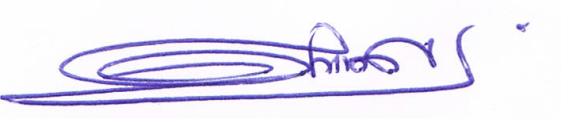 					 (นายอัมพร  เหง้ากอก)		 นายกองค์การบริหารส่วนตำบลหนองข่า